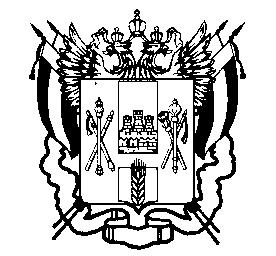 ПРАВИТЕЛЬСТВО  РОСТОВСКОЙ  ОБЛАСТИМИНИСТЕРСТВООБЩЕГО  И  ПРОФЕССИОНАЛЬНОГООБРАЗОВАНИЯРОСТОВСКОЙ ОБЛАСТИ(минобразование Ростовской области)пер. Доломановский, . Ростов-на-Дону, 44082тел.   (863) 240-34-97факс (863) 267-86-44E-: min@rostobr.ruhttp://www.rostobr.ru20.11.2015   № 24/4.3 – 7086/мна №_______________    от  ___________________ О сроках подачи заявлений на участие в ГИА и ЕГЭРуководителяморганов местного самоуправления,осуществляющих управлениев сфере образованияМинобразование Ростовской области информирует, что с 01 декабря 2015 года до 01 февраля 2016 года установлен срок подачи заявлений для:- обучающихся, получающих среднее общее образование в образовательных организациях, реализующих программы среднего общего образования независимо от форм собственности и ведомственной принадлежности (далее – выпускники текущего года), на участие в государственной итоговой аттестации по образовательным программам среднего общего образования (далее – ГИА), - выпускников прошлых лет, обучающихся по образовательным программам среднего профессионального образования, обучающихся, получающих среднее общее образование в иностранных образовательных организациях, на участие в едином государственном экзамене (далее – ЕГЭ) в 2016 году в досрочный и основной этапы проведения ГИА.Не позднее чем за два дня до начала проведения ГИА в досрочный период 2016 года  органы местного самоуправления, осуществляющие управление в сфере образования, представляют в сектор мониторинга и обеспечения проведения государственной итоговой аттестации обучающихся минобразования Ростовской области сведения на каждого выпускника текущего года - участника ГИА досрочного периода:- выписку из решения педагогического совета образовательной организации о допуске обучающегося к сдаче ГИА в досрочный период 2016 года с указанием формы проведения ГИА (при наличии таких полномочий у педагогического совета);- заверенную в установленном порядке копию приказа образовательной организации о допуске выпускников текущего года к сдаче ГИА в досрочный период 2016 года с указанием формы проведения ГИА (при отсутствии полномочий у педагогического совета по допуску обучающихся к ГИА);- справку о годовых отметках по всем учебным предметам учебного плана за каждый год обучения по образовательной программе среднего общего образования, заверенную руководителем образовательной организации, на каждого выпускника текущего года - участника ГИА досрочного периода в 2016 году,- справку из образовательной организации, в которой выпускник текущего года был допущен к сдаче ГИА, об отсутствии академической задолженности, в том числе за итоговое сочинение (изложение), и о выполнении в полном объеме учебного плана или индивидуального учебного плана с указанием формы получения образования в образовательной организации.Не позднее чем за пять дней после окончания досрочного периода проведения ГИА 2016 года  органы местного самоуправления, осуществляющие управление в сфере образования, представляют в сектор мониторинга и обеспечения проведения государственной итоговой аттестации обучающихся  минобразования Ростовской области:- выписку из решения педагогического совета образовательной организации о завершении выпускником текущего года освоения образовательных программ среднего общего образования и прохождении (не прохождении) им ГИА по обязательным учебным предметам  и выдаче ему документа об образовании (при наличии таких полномочий у педагогического совета);- заверенную в установленном порядке копию приказа о завершении выпускником текущего года освоения образовательных программ среднего общего образования  и прохождении (не прохождении) им ГИА по обязательным учебным предметам  и выдаче ему документа об образовании.Кроме того, при приёме заявлений от выпускников прошлых лет, обучающихся по образовательным программам среднего профессионального образования на сдачу ЕГЭ ориентировать их на участие в досрочном периоде проведения ГИА в 2016 году с целью снижения нагрузки на пункты проведения экзаменов и равномерного закрепления участников ГИА и ЕГЭ за пунктами проведения экзаменов.Для проведения ГИА в форме ЕГЭ и ЕГЭ в 2016 году минобразование Ростовской области утвердило 133 пункта проведения экзаменов, в том числе 1 на дому.До подачи заявлений участниками ГИА в форме ЕГЭ и участниками ЕГЭ ориентировать их на ознакомление с правилами приёма в образовательные организации высшего образования и на установленный перечень вступительных испытаний на базе среднего общего образования, включая перечень дополнительных вступительных испытаний профильной направленности.  Одновременно разъяснять им об их праве подачи заявлений в 5 образовательных организаций высшего образования на три специальности в каждом.В настоящее время минобразование Ростовской области проводит мониторинг официальных сайтов образовательных организаций высшего образования в информационно-телекоммуникационной сети «Интернет» на наличие размещенных правил приёма по всем формам обучения в 2016 году.По итогам мониторинга минобразование Ростовской области направит в адрес органов местного самоуправления, осуществляющих управление в сфере образования, информацию о перечне образовательных организаций высшего образования, расположенных на территории области, с указанием адресов официальных сайтов в информационно-телекоммуникационной сети «Интернет» для организации ознакомления участников ГИА, их родителей (законных представителей), а также участников ЕГЭ с правилами приёма и осуществления осознанного выбора или изменения перечня учебных предметов в период подачи заявлений на участие в ГИА или ЕГЭ (с 01 декабря 2015 до 01 февраля 2016 года).Министр                                                                                           Л.В. БалинаЛариса Григорьевна Чубарова, (863) 267 89 33